Задания для группы ДГ-195Живопись:24 марта 2020 г.Драпировка. Проработка складок. Полная палитра.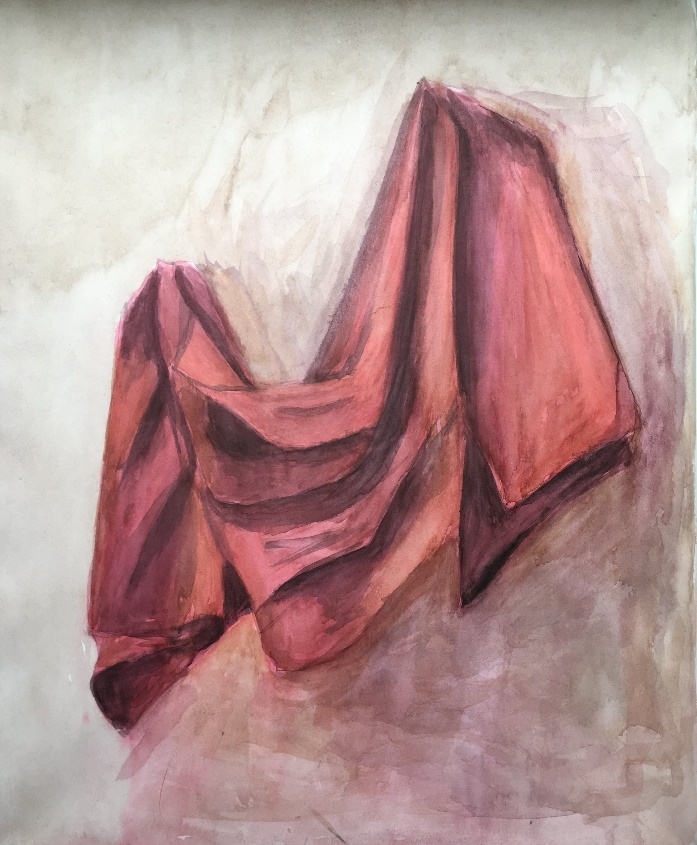 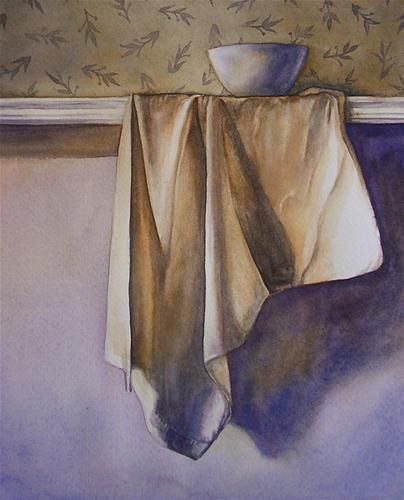 31 марта 2020 г.Простой бытовой геометрический предмет с драпировкой и фруктами. Полная палитра.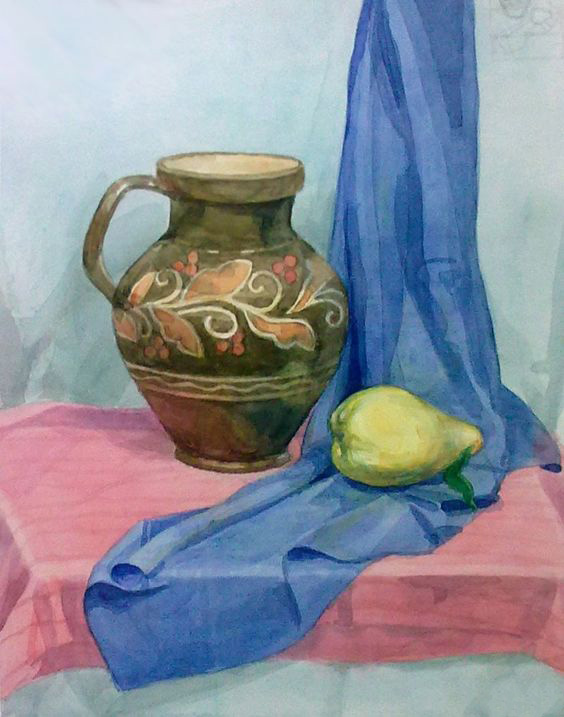 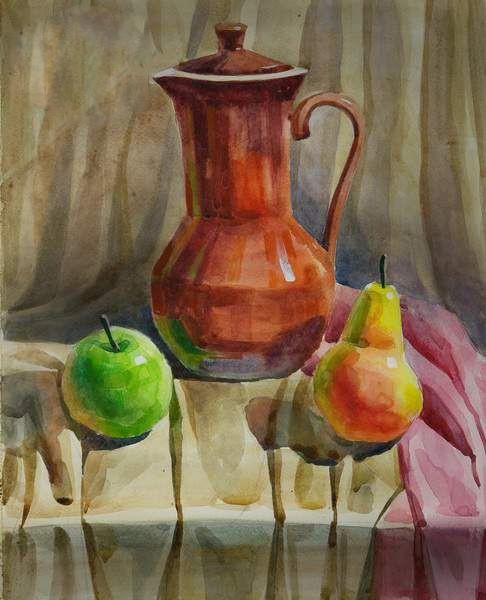 7 апреля 2020 г.Натюрморт с драпировкой. Полная палитра.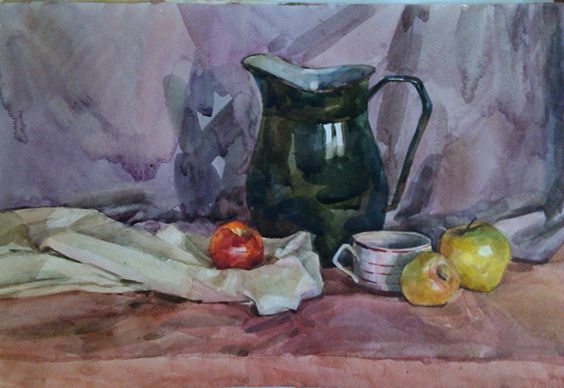 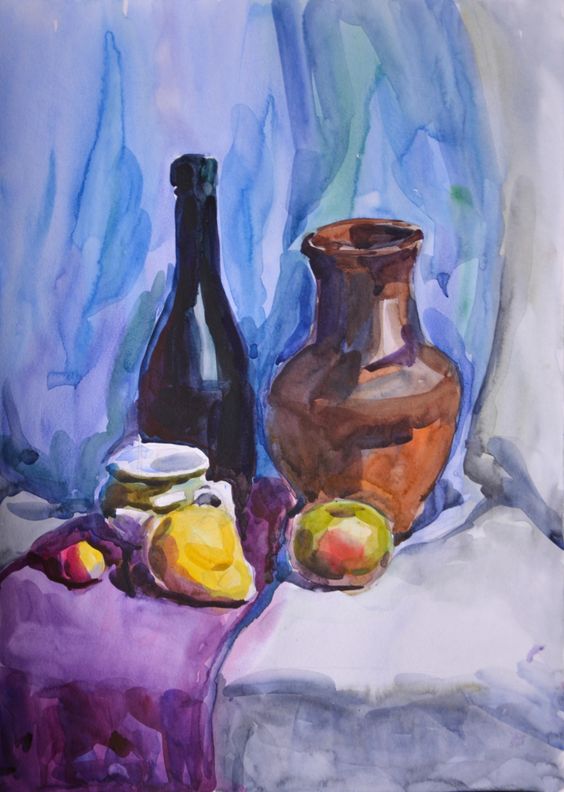 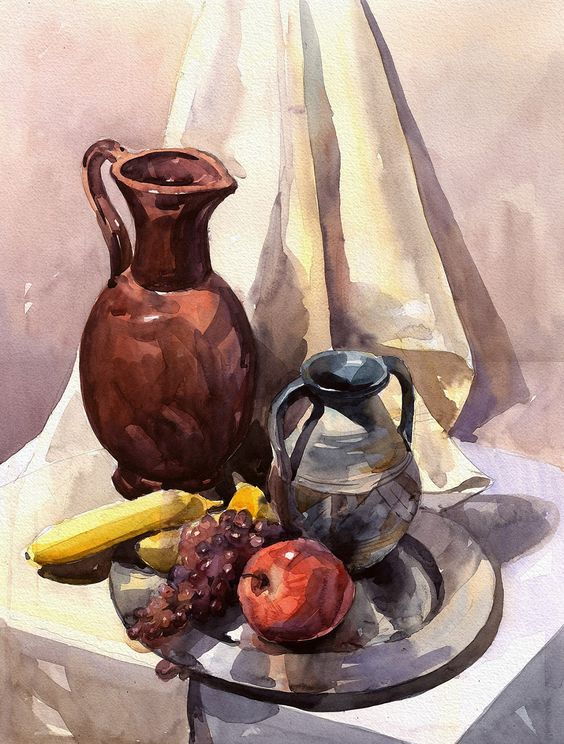 